Dear parents/carers
Throughout our RE topic this term we have been learning all about the concept of kindness and following the half term we will then move on to advent and what it means to Christians.
In Year 2 we are going to be completing a reverse advent calendar, where instead of receiving a chocolate each day, throughout the month of November children share kindness and bring an item for our hamper. The hamper will then be donated to the Black Country Food Bank on behalf of the children in Year 2 as an act of kindness. It is a way to get children ready for the festivities whilst the keeping the focus of kindness and giving at the forefront.
We would love for you to support us by giving your child an item that they could use within their hamper. This week we have built a attached list and set dates for when children would like to bring in their gift for the hamper so that each child is able to bring in one item over the course of the month. We have written the item and the date within their planner. (Alternative items accepted so please do not feel obliged to search for the item your child has opted for). If your child's date falls on the weekend or half term, please bring in the item the following Monday. Many Thanks for your supportMiss Beaumont Sent via
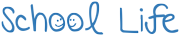 